 								                       NEWS RELEASE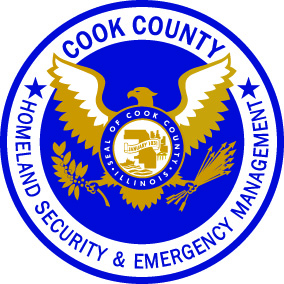 FOR IMMEDIATE RELEASEJuly 19, 2016Contact: Natalia Derevyanny, 312.603.8286COOLING CENTERS OPEN ACROSS COOK COUNTY DURING EXCESSIVE HEAT WATCHTemperatures in Cook County are expected to rise into the 90s for much of the week. Add in high humidity and the heat index could climb over 100 degrees in the coming days. The County’s Department of Homeland Security and Emergency Management reminds residents to take extra precautions during this heat wave.Drink plenty of fluidsTry to stay in the shade or indoors as much as possibleCheck on elderly neighbors and those with functional needsTake pets indoors and make sure they have plenty of waterResidents who do not have access to air conditioning are encouraged to take advantage of cooling centers throughout Cook County. Click here for interactive map of all locations. Residents who need to seek shelter at a cooling center should contact the center first to verify it is open.  For additional information, media may contact Natalia Derevyanny at natalia.derevyanny@cookcountyil.gov or 312.603.8286.###The Cook County Department of Homeland Security and Emergency Management integrates first responders, their departments and resources from 134 Cook County municipalities, and serves as the central agency in Cook County for coordinating efforts to prevent, protect against, mitigate the effects of, respond to, and recover from all incidents, whether man-made or natural. For more information, visit our website at www.cookcountyhomelandsecurity.org.Township/VillageHours of OperationAddressCityTransportationOffice #After hours #Berwyn Township9am-9pm M-F, 9am-6pm Sat, 9am-5pm sun2700 S Harlem (Library)BerwynNo708-788-2660708-795-5600  (PD)Berwyn Township24/76401 W 31st St (Police Department)BerwynNo708-795-2150708-795-5600 (PD)Bloom Township8:30am-4:30 pm M-F425 S Halsted (Village Building)Chicago HeightsNo708-754-9400708-756-6400 (PD)Bremen Township9am-3pm M-F15350 S Oak Park (Community Center)Oak ForestNo708-333-9530708-687-1376 (PD)Bremen Township9am-5pm M-F16361 S Kedzie Parkway (Administrative Office)MarkhamNo708-333-9530708-687-1376 (PD)Calumet Township8am-4pm M-F12633 Ashland (Community Center)Calumet ParkYes- call 708-388-6606 and contact transit (8:30am-3:30pm M-F)708-388-6606708-385-0264 (PD)Cicero Township8am-8pm M-F 4949 W Cermak (Village Building)Cicero708-656-3600708-652-2130 (PD)Cicero Township8pm-8am M-F, 24/7 Sa-Sun4901 W Cermak (Police Office)Cicero708-656-3600708-652-2130 (PD)Cicero Township8am-8pm M-F5410 W 34th St (Public Safety Building)Cicero708-656-3600708-652-2130 (PD)Cicero Township8am-8pm M-F2250 S 49th Ave (Community Center)Cicero708-656-3600708-652-2130 (PD)Elk Grove Township9am-4pm M-F2400 S. Arlington HtsArlington HeightsYes, but limited to elderly residents/disabled residents who are registered with Elk Grove Township847-437-0300847-368-5300 (PD)Hanover Township8:30am-4:30pm M-F, 8:30am-12:30 pm Sa240 S. Illinois Rt. 59BarlettYes- call 630-483-5656 (Elderly and disabled-Can register with Township)630-483-5600630-837-0846 (PD)Leyden Township6am-9pm M-F  9am-3pm Sat2620 N. Mannheim Franklin Park No847-451-5144847-455-0180 (FD)Lyons Township9am-4pm M-F6404 W. Joliet Road Countryside No708-482-8300708-352-2171 (PD)Maine Township9am-5pm M-F1700 Ballard Road Park RidgeNo847-297-2510847-297-5911 (EMA)Niles Township9am-5pm M-F5255 Main St.SkokieNo847-673-9300847-982-5900 (PD)Norwood Park  Township9am-4pm M-F7833 W. Lawrence Norridge No708-453-0861708-453-7880 (PD)Oak Park Township8am-2pm M-F (Seniors, age 60 and older at the senior center, along with citizens with disabilities).130 South Oak Park Ave.Oak ParkYes- operates 8:30am-3pm M-F.  708-383-4806 (call 24 hours in advance)708-383-8060708-383-3800 (PD)Orland Township8am-4:30pm M-F14807 Ravinia Ave.Orland ParkYes- 9am-3pm   M-F - 708-403-4222 (Need to call at least a day in advanced).708-403-4222708-349-4111 (PD)Palatine Township8:30am-7pm, 8:30am-4:00pm Tu-F, 8:30-12 p.m. Sat721 S. Quentin RoadPalatineNo847-358-6700847-359-9000 (FD)Palos Township 8:30am-4:30pm M-F10802 S. Roberts Rd Palos Hills No708-598-4418708-448-0369 (FD)Proviso Township8:30am-4:30pm M-F4565 Harrison StHillsideNo708-449-4300708-449-6133 (PD)Riverside Township9:00am-4:00pm M-F27 Riverside RoadRiversideNo708-442-4400708-447-2123 (FD)Stickney Township0830am-4:00pm M-F7745 S. LeamingtonBurbankNo708-636-8850708-499-0440 (PD)Village of Barrington24 hours400 N Northwest Hwy (Public Safety Building)BarringtonNo847-304-34008472709111 (PD)Village of Barrington5am-10pm M-F (Main Station) except on holidays; Warming/Cooling station (located on the west end of the station) is open daily, year round, between approximatley 6 a.m. and 2 a.m..201 S Spring St (Train Station)BarringtonNo847-304-3400 (Village of Barrington)847-270-9111 (PD)Wheeling Township8am-9pm M-TH, 8am-4:30pm Sat.1616 N. Arlington Heights RoadArlington HeightsNo847-259-7730847-368-5300 (PD)Worth Township8:30am-4:30pm M-F11601 S. Pulaski RdAlsipNo708-371-2900708-385-6131 (PD)